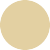 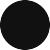 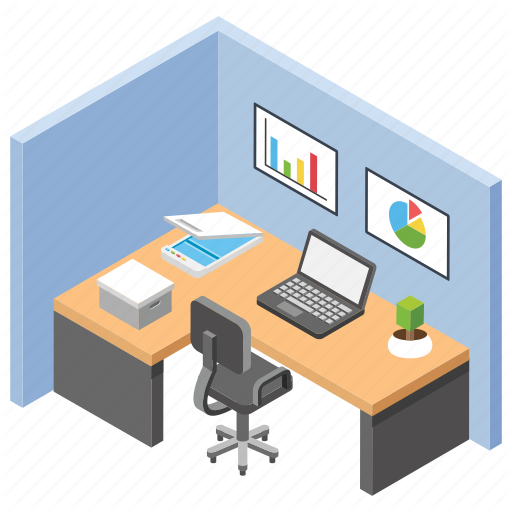 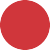 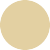 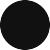 ДҰРЫСЫНДА ЖҰМЫС ҮСТЕЛІ КЕҢ ӘРІ	 ҚОЛАЙЛЫ ЖЕКЕ ҮСТЕЛ БОЛҒАНЫ ДҰРЫС,ОҚУ ҚҰРАЛДАРЫ МЕН ҚОСЫМША ҚҰРЫЛҒЫЛАРҒА ДА ОРЫН ҚАЛДЫРУДЫҰМЫТПАҢЫЗ.ЖҰМЫС ҮСТЕЛІЖҰМЫС ҮСТЕЛІ ТАБИҒИ ЖАРЫҚ КӨЗІНЕ ЖАҚЫН ЖЕРДЕ ОРНАЛАСУЫ КЕРЕК.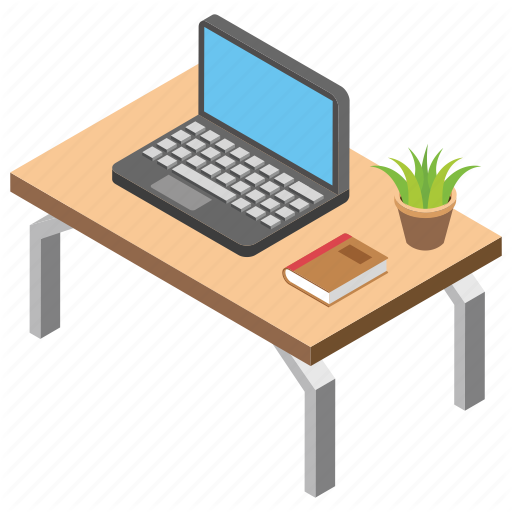 ЕГЕР ҮЙДЕ КІШКЕНТАЙ БАЛА БОЛСА, ЖҰМЫС ҮСТЕЛІ КІШКЕНТАЙ БАЛАЛАРДЫҢ ҚОЛЫ ЖЕТПЕЙТІН ЖЕРДЕ ОРНАЛАСУЫ КЕРЕК. БАРЛЫҚ ТЕХНИКАЛЫҚ ЖАБДЫҚТАР БІР-БІРІНЕ ЖАҚЫН ОРНАЛАСЫП, ОҚУШЫҒА ҚОЛ СОЗЫМ ЖЕРДЕ ТҰРУЫ КЕРЕК.ҚҰРЫЛҒЫЛАР ҮЙ ЖАНУАРЛАРЫНАН ОҚШАУЛАНҒАН БОЛУЫ КЕРЕК.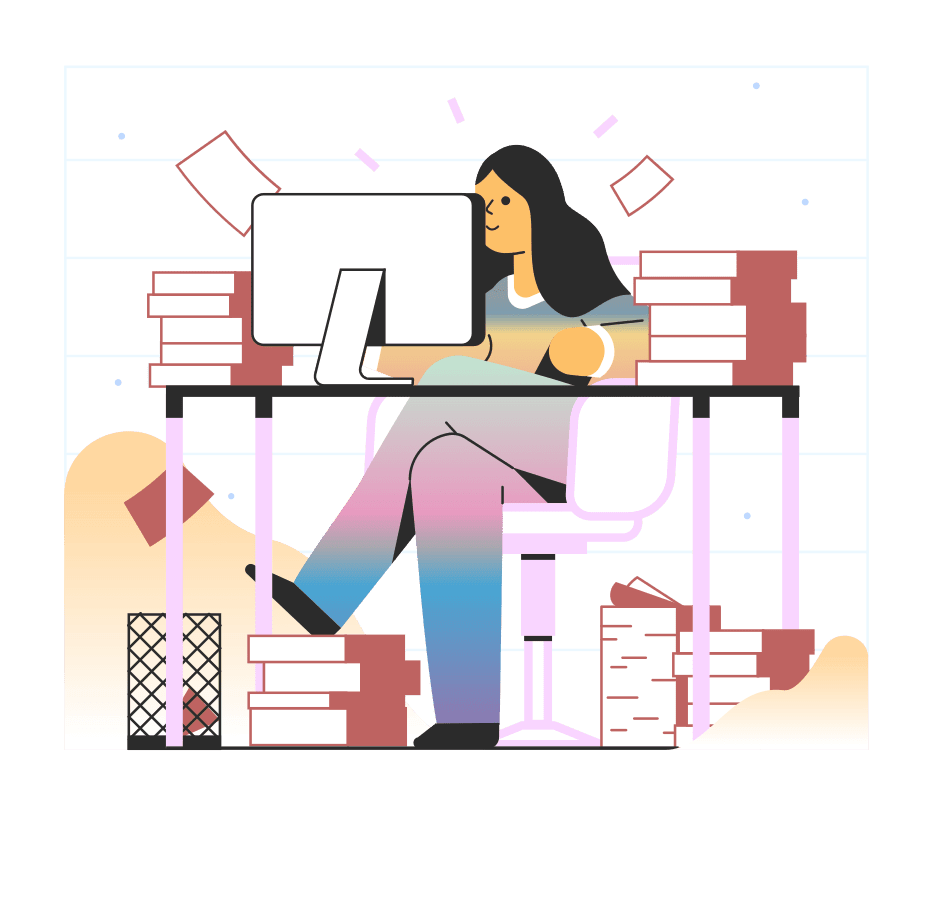 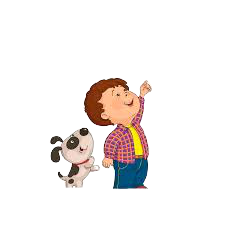 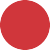 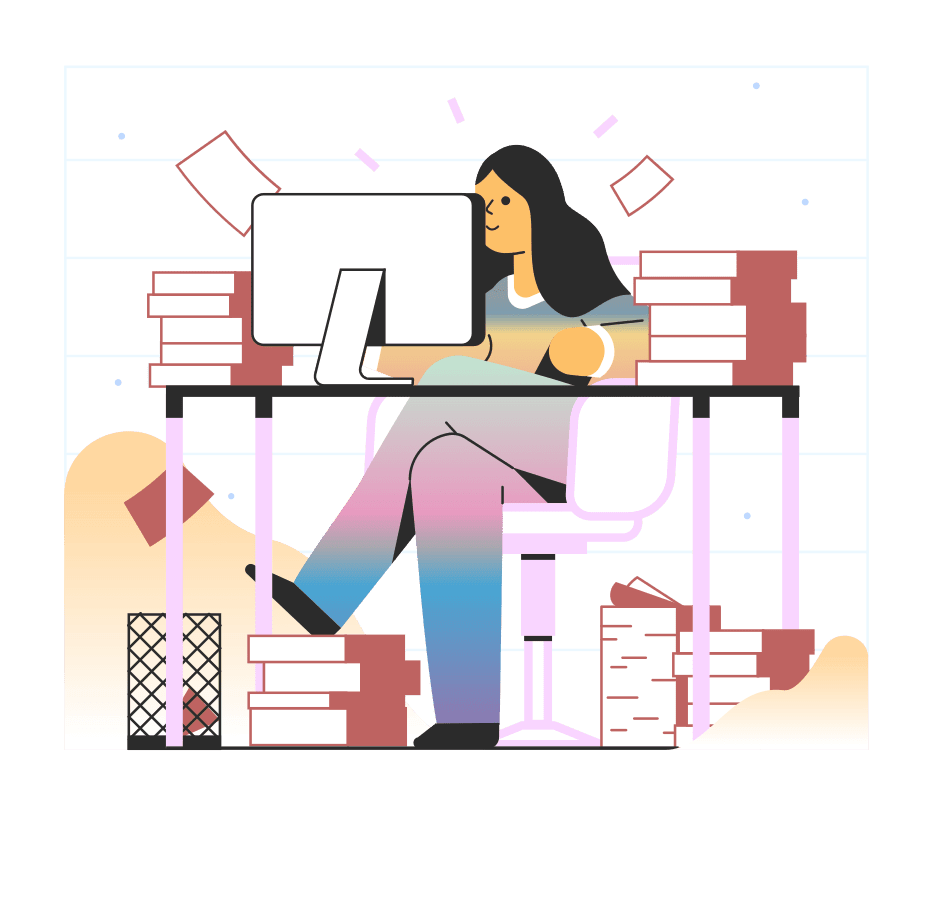 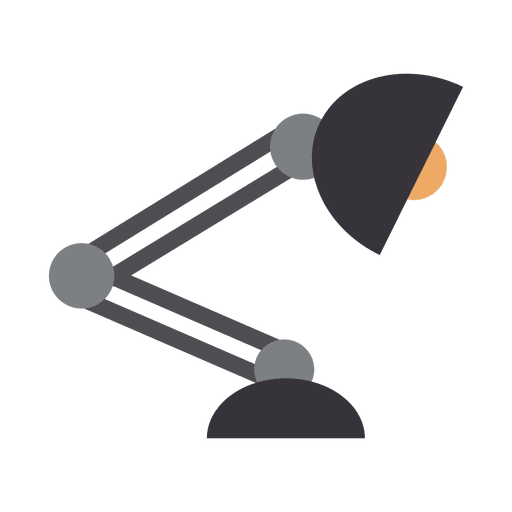 ЖҰМЫС  ҮСТЕЛІНДЕГІ  КОМПЬЮТЕР	 БАЛАНЫҢ БАСҚА ЖҰМЫСПЕН АЙНАЛЫСУЫ КЕЗІНДЕ, ОРНЫН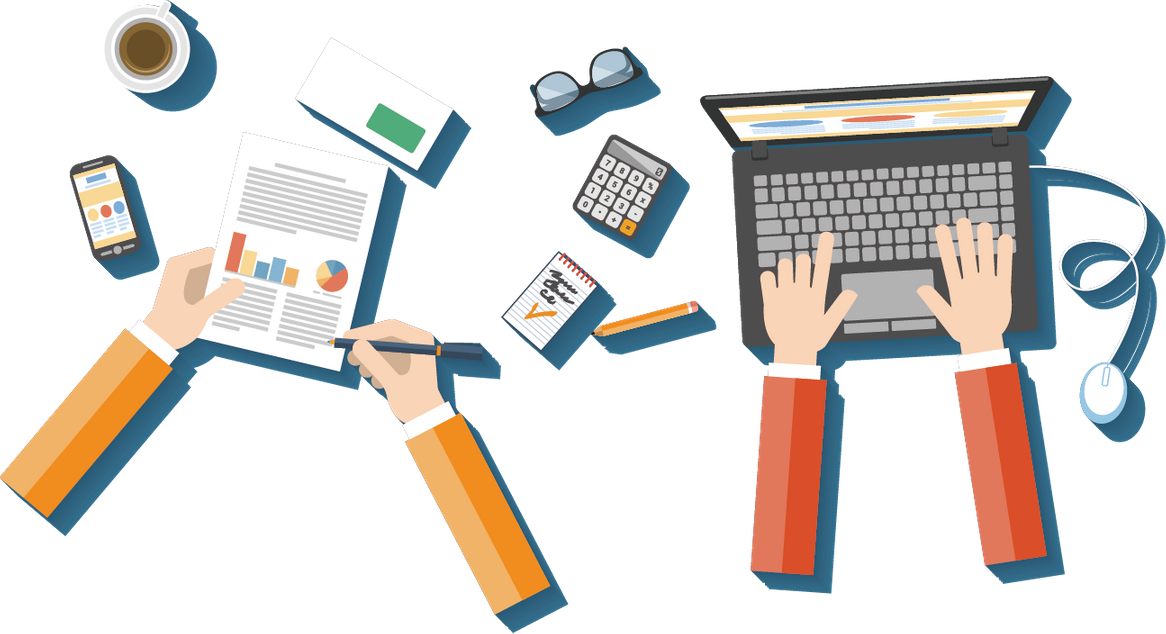 АУЫСТЫРУҒА ЫҢҒАЙЛЫ ЖАҒЫНҚАРАСТЫРСАҢЫЗ.ЖАРЫҚТАНДЫРУ ҮШІН ҚАРАПАЙЫМ ШАМДАРДЫ ҚОЛДАНҒАН ЖӨН (ЛЮМИНИСЦЕНТТІ ШАМДАРДЫ ҚОЛДАНБАУҒА ТЫРЫСЫҢЫЗ) ЖАРЫҚ ПЕРНЕТАҚТАНЫҢ ҮСТІНЕН, ЖҰМЫС ҚОЛЫ ЖАҒЫНАН (ӘДЕТТЕ ОҢ ҚОЛ ЖАҚТАН) ТҮСІП ТҰРУЫ КЕРЕК. ҮСТЕЛІНІҢ ҮСТІ БАЛАНЫҢ ЕМІН-ЕРКІН ЖАЗУЫНА ҚОЛАЙЛЫ БОЛУЫ ҚАЖЕТ.